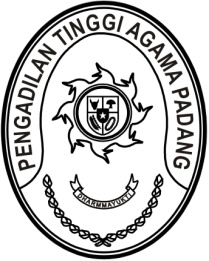 Nomor	:	W3-A/         /KP.06/11/2022	November 2022Lampiran	:	1 (satu) berkasPerihal	:	Permohonan Ralat Pertek Pensiun		a.n. Zurniati, B.A.Yth. Kepala Kanreg XII BKN PekanbaruDi 		P E K A N B A R U	Assalamu’alaikum, Wr. Wb.Sehubungan dengan telah terbitnya Pertek Pensiun nomor PH-13001000026 tanggal 
30 Mei 2022 atas nama Zurniati, B.A. NIP. 196212301988032001. Dengan ini kami sampaikan bahwa terdapat kekeliruan dengan harapan dapat dibetulkan sebagai berikut:Sebagai bahan pertimbangan untuk proses selanjutnya terlampir kami kirimkan Pertek Pensiun dan FC Surat Nikah yang bersangkutan.Demikian disampaikan, atas perhatian dan perkenannya diucapkan terima kasih. Wassalam	Plt. Ketua,Drs. H. Sulem Ahmad, S.H., M.A.NIP. 195607291986031002NODATATERTULISSEHARUSNYA1Tanggal Nikah10-10-199116-10-1991